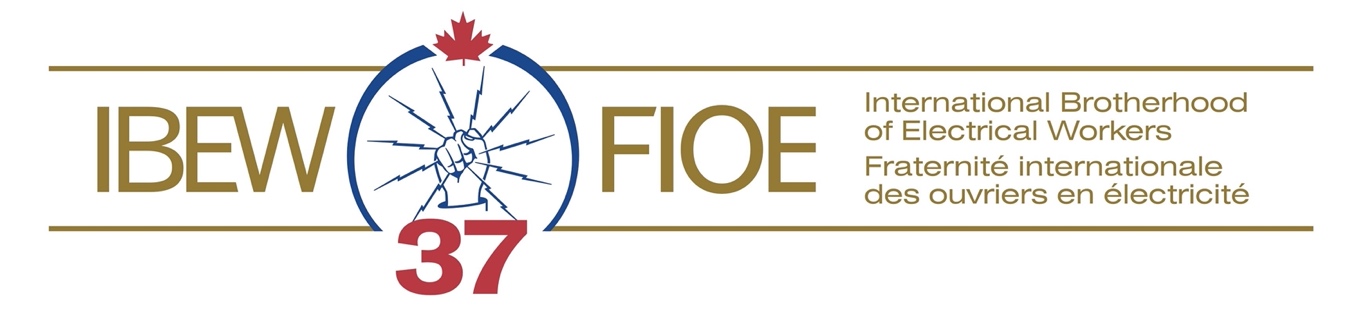 Contract Proposals - GenerationWe will soon start contract negotiations for your collective agreement.We want your input.  Please tell us about issues in the workplace that affect you.Submit a new form for each issue.Briefly describe the issue:What concerns you about this issue; why is it important to you?What are some ways that it could be resolved?Please give us your name, classification and contact information in case we need to do some follow-up with you: Your input is for the negotiating team’s use only – your name will not be shared with the company or the general membership.Name:	Classification:   	Workplace Location:  	   Bargaining Unit: ____________________________Telephone:   	E-Mail:   	Thank you for your help! Your input will help guide the negotiating team.  There are several ways to send completed contract proposal forms to the IBEW office: ·      Email:  negotiations@ibew37.com  ·      NB Power internal mail:  addressed to “IBEW Local 37, 138 Neill St., Fredericton”; or·      Toll free fax:  1-800-723-1226.